Board Report October 20, 2021Esports UpdateWe have been asked by client districts to investigate Mid-Ohio hosting/facilitating Esports tournaments.  We are working with a state-level Esports consultant to create a survey to area school to gage interest.  We will provide additional information as in becomes available.  Training Sessions  Our next Principal Network meeting will be hosted on December 7, 2021, from 9:30-11:00 am.  We will be offering a legal update and information on coaching educators while using high quality student data.Client districts requested that we offer Resident Educator training (RESA) for new educators and educators in the year 3 assessment process.  These sessions were hosted on October 14, 2021. We will be hosting our annual College Credit Plus (CCP) and Financial Aid family night on November 18, 2021, from 6:00-7:00 pm.   Mid-Ohio will offer a High-Quality Student Data (HQSD) to all client and non-client districts on January 10, 2022.  During this session districts will learn about quality assessment writing, use of student data to drive instruction, assessment evaluation committee requirements, and required protocols and procedures.  (Flyer Below).  Print Shop Mr. Nick Terry has been doing a great job keeping the artwork and production flowing out of the print shop.  Members of our current team assist Nick in printing jobs during the workday.  This teamwork has allowed Mid-Ohio’s print to properly serve our client districts without major concern or disruptions.  We feel this current arrangement is allowing the print shop to operate at minimum to no loss.  Website We are currently building a new website for MOESC.  The new site will be easier to navigate for users.  You can visit the new site at https://moesc.socs.net/?template=L17.The new site is not live, it is still in draft form.  We hope to launch the new site next week.  Administrative Assistants I will be meeting with the administrative assistants to outline job duties, expectations, and responsibilities.  During this process workflow will be clearly defined and communicated to the administrative assistants.  Through this process we will identify gaps in staffing (if any exist) and/or areas for restructuring. Para Pro Testing SiteAt client district request, Mid-Ohio will become a para pro assessment site.  School districts will send their new staff to Mid-Ohio to take his/her para pro assessment to become a certified state educational aide.   HQSD Flyer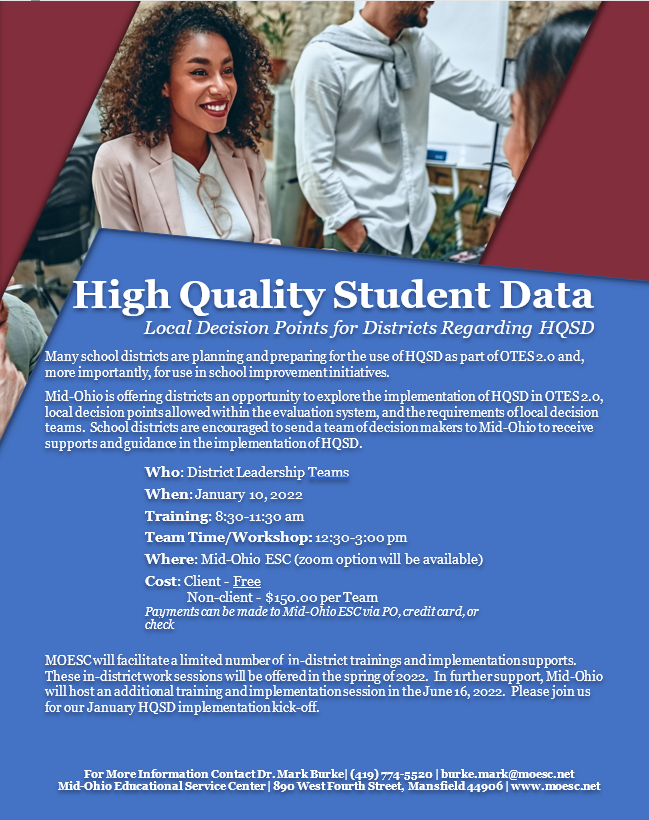 